Capital Letters and Full Stops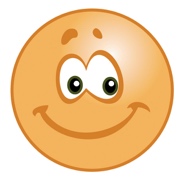 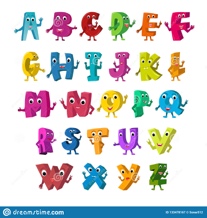 Spot the mistakes in the sentences and rewrite them, with the correct punctuation, underneath. on monday I Went to spain ______________________________________________________________________________i was born in. march ______________________________________________________________________________A man Called sam was born in may______________________________________________________________________________The Boys Went to liverpool on Thursday______________________________________________________________________________layla was born on A wednesday in april______________________________________________________________________________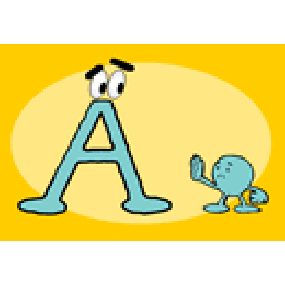 